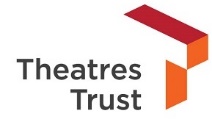 Equal Opportunities Monitoring FormTheatres Trust is committed to ensuring its programme and events are accessible and inclusive to the diversity of people involved in our sector.  In pursuing this goal it is helpful for us to understand how successful we are in attracting people from diverse backgrounds to participate in our work.The Trust uses this information for monitoring purposes only and any information provided does not form part of the bursary application. All data is separated and anonymised.We would be grateful if you would fill in and return this form to assist us in our monitoring; there is no obligation to make any disclosure.Position applied for:  Conference 22 Bursary
Gender
Male     		
Female   	
Non Binary   	
Prefer not to say 	
What is your current age?
16 – 19	
20 – 29	
30 – 39	
40 – 49	
50 – 59	
60 – 64	
64 +	
Sexual OrientationBisexual	
Gay Man	
Gay Woman / Lesbian	
Heterosexual / Straight	
Prefer not to say	Ethnic Origin
The following descriptions are based on those recommended by the Commission for Racial Equality.  Please choose the words that best suit you to describe your ethnic background?White
English / Welsh / Scottish / Northern Irish / British	
Irish	
Gypsy or Irish Traveller	
Any other White background	
Black / African / Caribbean / Black British
African	
Caribbean	
Any other Black / African / Caribbean background	
Mixed / Multiple ethnic groups
White and Black Caribbean	
White and Black African	
White and Asian	
Any other Mixed / Multiple ethnic background	
Asian / Asian British
Indian	
Pakistani	
Bangladeshi	
Chinese	
Any other Asian background	

Other ethnic group
Arab		
Any other ethnic group	Disability
The Disability Discrimination Act defines disability as a physical or mental impairment which has a substantial and long term adverse effect on a persona ability to carry out normal day to day activities
Do you regard yourself in any way disabled?Yes 	
No 	
Prefer not to say	Where did you hear about the Conference 22 Bursary Programme?______________________________